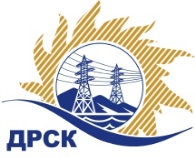 Акционерное Общество«Дальневосточная распределительная сетевая  компания»ПРОТОКОЛ №95/МР –Р(1)заседания Закупочной комиссии по аукциону в электронной форме, участниками которого могут быть только субъекты малого и среднего предпринимательства «Изоляторы ПС», лот № 24001-РЕМ-РЕМ ПРОД-2020-ДРСКг. Благовещенск                                                               	«18»  ноября  2019 СПОСОБ И ПРЕДМЕТ ЗАКУПКИ: аукцион в электронной форме, участниками которого могут быть только субъекты малого и среднего предпринимательства «Изоляторы ПС», лот № 24001-РЕМ-РЕМ ПРОД-2020-ДРСК.КОЛИЧЕСТВО ПОДАННЫХ ЗАЯВОК НА УЧАСТИЕ В ЗАКУПКЕ: 3 (три) заявки.ВОПРОСЫ, ВЫНОСИМЫЕ НА РАССМОТРЕНИЕ ЗАКУПОЧНОЙ КОМИССИИ: О рассмотрении результатов оценки первых частей заявок УчастниковОб отклонении заявки Участника 250640О признании заявок соответствующими условиям Документации о закупке по результатам рассмотрения первых частей заявокРЕШИЛИ:По вопросу № 1Признать объем полученной информации достаточным для принятия решения.Принять к рассмотрению первые части заявок следующих участников:По вопросу № 2Отклонить заявку Участника № 250640 от дальнейшего рассмотрения на основании подпункта «б» пункта 4.9.5 Документации о закупке, как несоответствующую следующим требованиям:По вопросу № 3Признать первые части заявок следующих Участников:соответствующими условиям Документации о закупке. Заявки участников допускаются к участию в аукционе с учетом норм п.4.19 Документации о закупке, согласно которому, в случае если Участником представлена заявка, содержащая предложение о поставке товаров иностранного происхождения либо о выполнении работ / оказании услуг иностранными лицами, договор с таким Участником (в случае его победы в аукционе) заключается по цене, сниженной на 15% от предложенной им в ходе аукциона цены договора.Исп. Коротаева Т.В.Тел. 397-205№п/пИдентификационный номер Участника закупкиДата и время регистрации заявки25064028.10.2019 10:1925092028.10.2019 12:1125198929.10.2019 07:17№п/пИдентификационный номер УчастникаДата и время регистрации заявки25064028.10.2019 10:1925092028.10.2019 12:1125198929.10.2019 07:17№ п/пОснования для отклоненияВ заявке Участника предложена следующая продукция:В пункте 3 Технического предложения на странице 2 заявки участника, предложен «Изолятор линейный штыревой фарфоровый ТФ-20» со следующими техническими характеристиками «диаметр штыря (крюка) для крепления изолятора Ø20 мм.», что не соответствует условиям пункта 3 (страница 1) приложения 1 к Техническим требованиям документации о закупке, в котором установлено следующее требование для изолятора ТФ-20: «диаметр штыря (крюка) для крепления изолятора Ø18 мм». В пункте 2 технического предложения на странице 6 заявки участника, предложен «Изолятор линейный штыревой фарфоровый ТФ-20» со следующими техническими характеристиками «диаметр штыря (крюка) для крепления изолятора Ø20 мм.», что не соответствует условиям пункта 2 (страница 1) приложения 2 к Техническим требованиям документации о закупке, в котором установлено следующее требование для изолятора ТФ-20: «диаметр штыря (крюка) для крепления изолятора Ø18 мм». В пункте 2 технического предложения на странице 13 заявки участника, предложен «Изолятор линейный штыревой фарфоровый ТФ-20» со следующими техническими характеристиками «диаметр штыря (крюка) для крепления изолятора Ø20 мм.», что не соответствует условиям пункта 2 (страница 1) приложения 4 к Техническим требованиям документации о закупке, в котором установлено следующее требование для изолятора ТФ-20: «диаметр штыря (крюка) для крепления изолятора Ø18 мм».В пункте 2 технического предложения на странице 17 заявки участника, предложен «Изолятор линейный штыревой фарфоровый ТФ-20» со следующими техническими характеристиками «диаметр штыря (крюка) для крепления изолятора Ø20 мм.», что не соответствует условиям пункта 2 (страница 1) приложения 6 к Техническим требованиям документации о закупке, в котором установлено следующее требование для изолятора ТФ-20: «диаметр штыря (крюка) для крепления изолятора Ø18 мм».По результатам направления дополнительного запроса в адрес Участника указанное замечание не снято. Ответ на дополнительный запрос Участником не представлен.№Идентификационный номер УчастникаНаличие «желательных условий» в Протоколе разногласий по проекту Договора1250920нет разногласий2251989нет разногласийСекретарь Закупочной комиссии  ____________________Т.В. Челышева